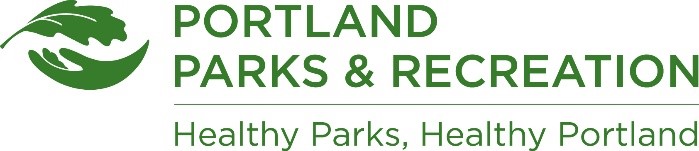 PLEASE TELL US ABOUT YOURSELF Knowing more about our volunteers helps us create opportunities and programming that are valued and responsive to participants’ needs. Your response is strictly voluntary and will be held in confidence. How do you identify? ○ Male	○ Female	○ Trans Male	○ Trans Female	○ Genderqueer/Androgynous○ Other _____________________________Which best describes your race or ethnicity?  [CHOOSE ALL THAT APPLY]  Alaskan Native 	 Hispanic or Latino  American Indian/Native American 	 Native Hawaiian or other Pacific Islander  Asian 	 Slavic/Eastern European  Black or African American 	 White  Some Other Race (Please Specify) ________________________ What is the primary language spoken in your home? [CHECK ONLY ONE] ○ English	○ Chinese	○ Russian	○ Romanian○ Arabic	○ Japanese	○ Somali	○ Ukrainian○ Burmese	○ Nepalese	○ Spanish	○ Vietnamese○ Other language: ________________________Which of the following best describes your highest level of education? ○ Grade School or Some High School	○ College Graduate (4yr degree)○ High School Graduate/GED	○ Some Graduate School○ Technical/Vocational School/Some College     ○ Graduate/Professional DegreeHow long have you lived in the Portland Metropolitan Area? ○ Less than a year      ○ 1-2 years     ○ 3-5 years     ○ 5-10 years     ○ 10 years or morePortland Parks & Recreation programs and services reflect the cultural diversity of our community. We do not discriminate on the basis of religion, race, color, national origin or disability Commissioner Carmen Rubio  |  Director Adena Long  |  portlandparks.org  |  Page 1 